La argumentación 
Argumentar significa defender una idea o una opinión aportando un conjunto de razones que justifiquen nuestra postura frente a un tema específico.
La argumentación tiene una importancia enorme en la vida social, ya que la utilizamos para justificar nuestros pensamientos o nuestros comportamientos, para persuadir a los demás de nuestros puntos de vista, para influir sobre el comportamiento de los otros, como base para la toma de decisiones. De hecho, ámbitos de tanta importancia social como la política o la administraciónde justicia se basan en la argumentación.
La capacidad para argumentar correctamente suele ir emparejada con la capacidad de influir sobre las personas y es un reflejo de la organización del pensamiento.
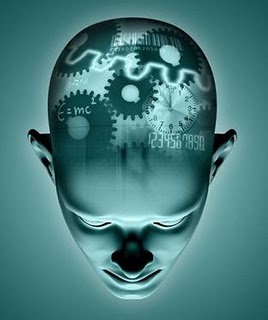 